BAP A « Sciences du vivant, de la terre et de l’environnement » - Biologie et santé, Sciences de la vie et de la terre - ATRF A5A42 - Préparateur-trice en sciences de la vie et de la terre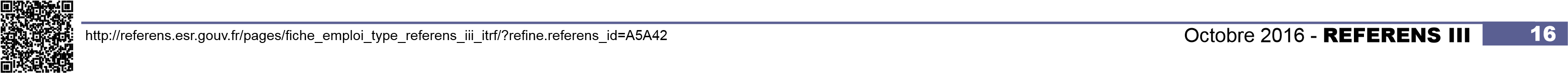 Conditions particulières d’exerciceAstreintes